Nr. LLI-539 „Amatniecība kā tūrisma produkts bez robežām” (Craftsmanship as Tourism Product without Borders/Tour de Crafts”).Creative workshops for crafsman /artists (Ceramics)Dates: 1-3 of June, 2022Place: Preili, Raiņa bulvāris 19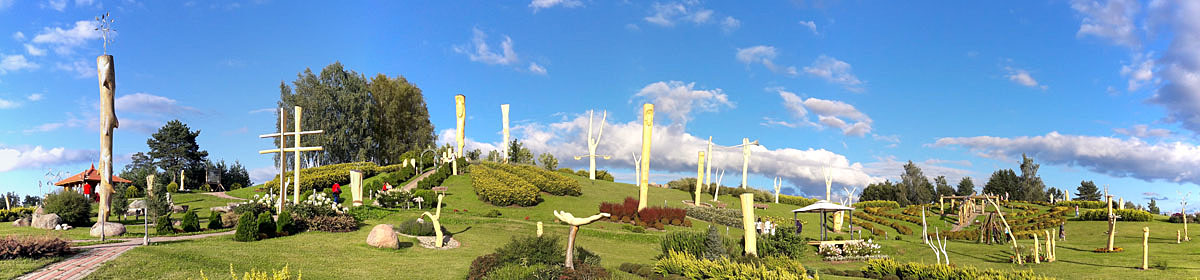 Christ the King Mountain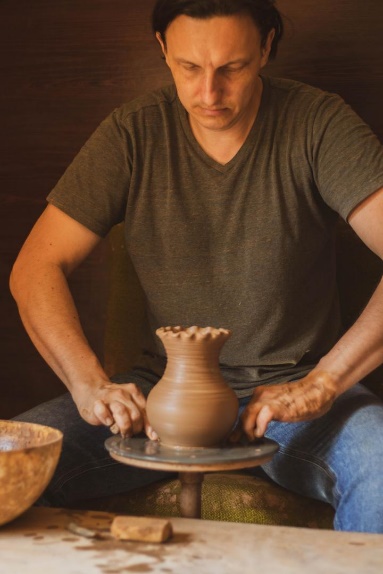 Potter Raivo AndresonsPotter Sintija Logina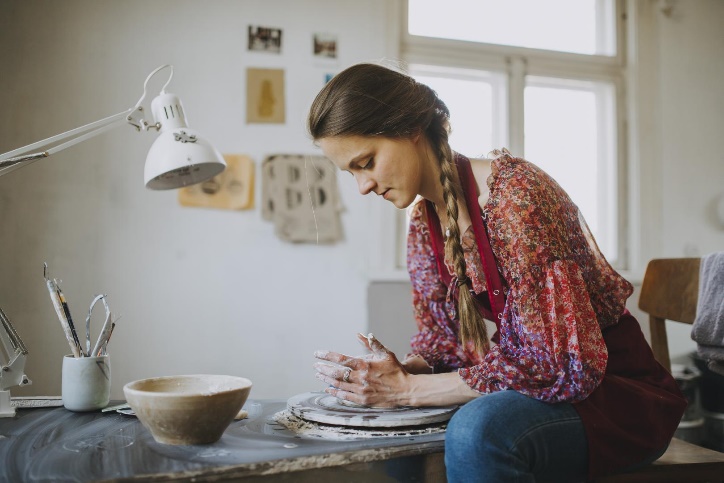 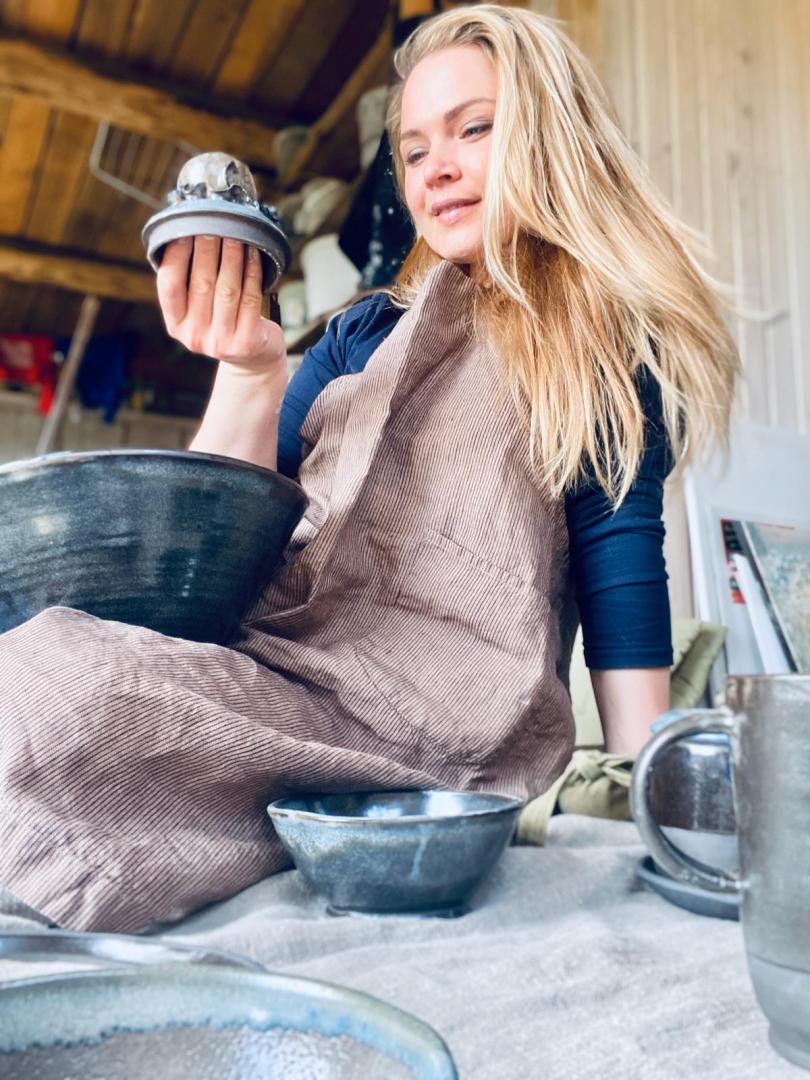 Potter Kristīne Nicmane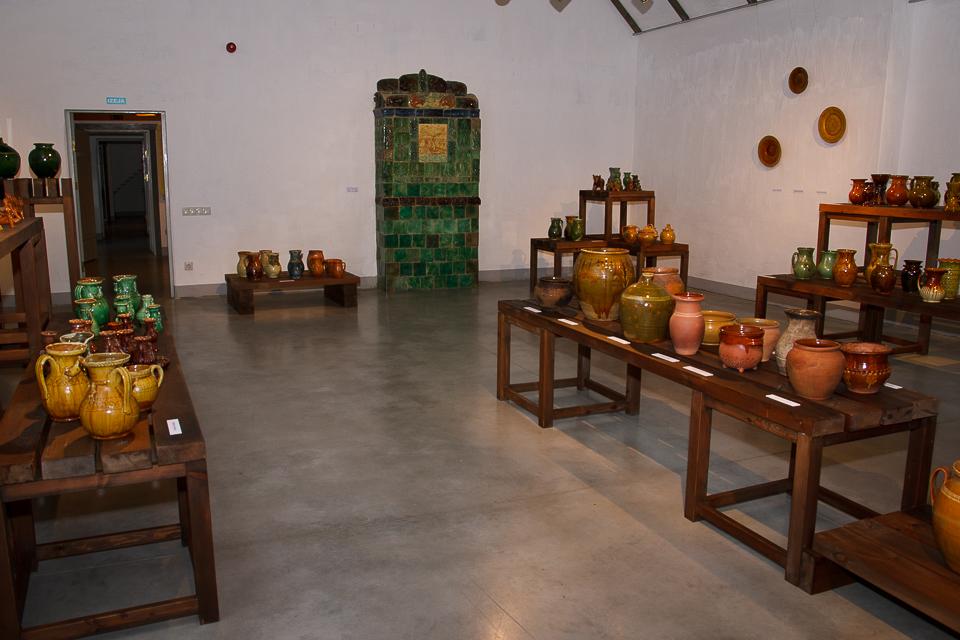 Rainis Museum Jasmuiza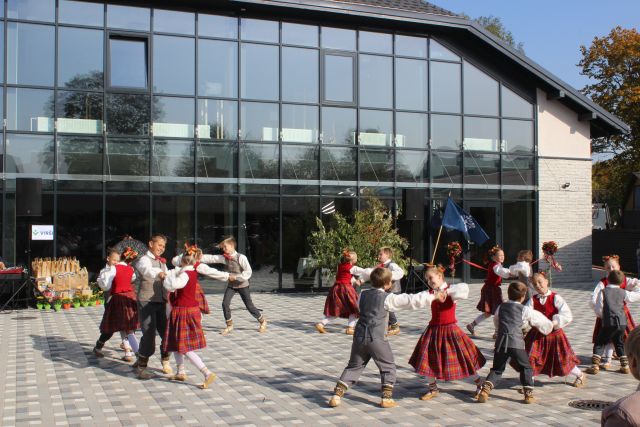 Aglona Center for the Creative Industries